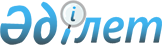 О внесении изменений в решение Целиноградского районного маслихата от 25 декабря 2020 года № 466/70-6 "О районном бюджете на 2021-2023 годы"Решение Целиноградского районного маслихата Акмолинской области от 11 февраля 2021 года № 12/2-7. Зарегистрировано Департаментом юстиции Акмолинской области 17 февраля 2021 года № 8358
      В соответствии со статьей 109 Бюджетного кодекса Республики Казахстан от 4 декабря 2008 года, подпунктом 1) пункта 1 статьи 6 Закона Республики Казахстан от 23 января 2001 года "О местном государственном управлении и самоуправлении в Республике Казахстан" Целиноградский районный маслихат РЕШИЛ:
      1. Внести в решение Целиноградского районного маслихата "О районном бюджете на 2021-2023 годы" от 25 декабря 2020 года № 466/70-6 (зарегистрировано в Реестре государственной регистрации нормативных правовых актов № 8290, опубликовано 11 января 2021 года в Эталонном контрольном банке нормативных правовых актов Республики Казахстанв электронном виде) следующие изменения:
      пункт 1 изложить в новой редакции:
      "1. Утвердить районный бюджет на 2021-2023 годы согласно приложениям 1, 2 и 3 соответственно, в том числе на 2021 год в следующих объемах:
      1) доходы – 23 424 690,3 тысяч тенге, в том числе:
      налоговые поступления – 3 087 006,0 тысяч тенге;
      неналоговые поступления – 47 816,0 тысяч тенге;
      поступления от продажи основного капитала – 610 930,3 тысяч тенге;
      поступления трансфертов – 19 678 938,0 тысяч тенге;
      2) затраты – 23 470 918,0 тысяч тенге;
      3) чистое бюджетное кредитование – 484 777,0 тысяч тенге, в том числе:
      бюджетные кредиты – 612 893,0 тысяч тенге;
      погашение бюджетных кредитов – 128 116,0 тысяч тенге;
      4) сальдо по операциям с финансовыми активами – 92 816,0 тысяч тенге;
      5) дефицит (профицит) бюджета – -623 820,7 тысяч тенге;
      6) финансирование дефицита (использование профицита) бюджета – 623 820,7 тысяч тенге, в том числе:
      поступления займов – 612 893,0 тысяч тенге;
      погашение займов – 128 116,0 тысяч тенге;
      используемые остатки бюджетных средств – 139 043,7 тысяч тенге.";
      пункт 6 изложить в новой редакции:
      "6. Утвердить резерв местного исполнительного органа района на 2021 год в сумме 63 050,0 тысяч тенге.";
      приложение 1 к указанному решению изложить в новой редакции согласно приложению к настоящему решению.
      2. Настоящее решение вступает в силу со дня государственной регистрации в Департаменте юстиции Акмолинской области и вводитсяв действие с 1 января 2021 года.
      "СОГЛАСОВАНО" Районный бюджет на 2021 год
					© 2012. РГП на ПХВ «Институт законодательства и правовой информации Республики Казахстан» Министерства юстиции Республики Казахстан
				
      Председатель сессии Целиноградского
районного маслихата

Л.Конарбаева

      Секретарь Целиноградского районного маслихата

Б.Ибраев

      Аким Целиноградского района
Приложение к решению
Целиноградского районного
маслихата от 11 февраля
2021 года № 12/2-7Приложение 1 к решению
Целиноградского районного
маслихата от 25 декабря
2020 года № 466/70-6
Категория
Категория
Категория
Категория
Сумма,

тысяч тенге
Класс
Класс
Класс
Сумма,

тысяч тенге
Подкласс
Подкласс
Сумма,

тысяч тенге
Наименование
Сумма,

тысяч тенге
1
2
3
4
5
I. Доходы
23 424 690,3
1
Налоговые поступления
3 087 006,0
01
Подоходный налог
58 421,0
2
Индивидуальный подоходный налог
58 421,0
03
Социальный налог
2 084 921,0
1
Социальный налог
2 084 921,0
04
Hалоги на собственность
840 034,0
1
Hалоги на имущество
840 034,0
05
Внутренние налоги на товары, работы и услуги
79 754,0
2
Акцизы
6 360,0
3
Поступления за использование природных и других ресурсов
53 726,0
4
Сборы за ведение предпринимательской и профессиональной деятельности
19 668,0
08
Обязательные платежи, взимаемые за совершение юридически значимых действий и (или) выдачу документов уполномоченными на то государственными органами или должностными лицами
23 876,0
1
Государственная пошлина
23 876,0
2
Неналоговые поступления
47 816,0
01
Доходы от государственной собственности
9 917,0
5
Доходы от аренды имущества, находящегося в государственной собственности
9 756,0
7
Вознаграждения по кредитам, выданным из государственного бюджета
161,0
03
Поступления денег от проведения государственных закупок, организуемых государственными учреждениями, финансируемыми из государственного бюджета
5 103,0
1
Поступления денег от проведения государственных закупок, организуемых государственными учреждениями, финансируемыми из государственного бюджета
5 103,0
04
Штрафы, пени, санкции, взыскания, налагаемые государственными учреждениями, финансируемыми из государственного бюджета, а также содержащимися и финансируемыми из бюджета (сметы расходов) Национального Банка Республики Казахстан
6 134,0
1
Штрафы, пени, санкции, взыскания, налагаемые государственными учреждениями, финансируемыми из государственного бюджета, а также содержащимися и финансируемыми из бюджета (сметы расходов) Национального Банка Республики Казахстан, за исключением поступлений от организаций нефтяного сектора и в Фонд компенсации потерпевшим
6 134,0
06
Прочие неналоговые поступления
26 662,0
1
Прочие неналоговые поступления
26 662,0
3
Поступления от продажи основного капитала
610 930,3
01
Продажа государственного имущества, закрепленного за государственными учреждениями
67 725,0
1
Продажа государственного имущества, закрепленного за государственными учреждениями
67 725,0
03
Продажа земли и нематериальных активов
543 205,3
1
Продажа земли 
543 205,3
4
Поступления трансфертов 
19 678 938,0
02
Трансферты из вышестоящих органов государственного управления
19 678 938,0
2
Трансферты из областного бюджета
19 678 938,0
Функциональная группа
Функциональная группа
Функциональная группа
Функциональная группа
Сумма,

тысяч тенге
Администратор бюджетных программ
Администратор бюджетных программ
Администратор бюджетных программ
Сумма,

тысяч тенге
Бюджетная программа
Бюджетная программа
Сумма,

тысяч тенге
Наименование
Сумма,

тысяч тенге
1
2
3
4
5
II. Затраты
23 470 918,0
01
Государственные услуги общего характера
225 960,0
112
Аппарат маслихата района (города областного значения)
25 126,0
001
Услуги по обеспечению деятельности маслихата района (города областного значения)
24 431,0
003
Капитальные расходы государственного органа
695,0
122
Аппарат акима района (города областного значения)
152 626,0
001
Услуги по обеспечению деятельности акима района (города областного значения)
152 626,0
459
Отдел экономики и финансов района (города областного значения)
33 555,0
001
Услуги по реализации государственной политики в области формирования и развития экономической политики, государственного планирования, исполнения бюджета и управления коммунальной собственностью района (города областного значения)
28 955,0
003
Проведение оценки имущества в целях налогообложения
3 068,0
010
Приватизация, управление коммунальным имуществом, постприватизационная деятельность и регулирование споров, связанных с этим 
332,0
015
Капитальные расходы государственного органа
1 200,0
467
Отдел строительства района (города областного значения)
3,0
040
Развитие объектов государственных органов
3,0
494
Отдел предпринимательства и промышленности района (города областного значения)
14 650,0
001
Услуги по реализации государственной политики на местном уровне в области развития предпринимательства и промышленности
14 650,0
02
Оборона
57 504,0
122
Аппарат акима района (города областного значения)
57 504,0
005
Мероприятия в рамках исполнения всеобщей воинской обязанности
19 504,0
006
Предупреждение и ликвидация чрезвычайных ситуаций масштаба района (города областного значения)
20 000,0
007
Мероприятия по профилактике и тушению степных пожаров районного (городского) масштаба, а также пожаров в населенных пунктах, в которых не созданы органы государственной противопожарной службы
18 000,0
06
Социальная помощь и социальное обеспечение
599 925,0
451
Отдел занятости и социальных программ района (города областного значения)
599 925,0
001
Услуги по реализации государственной политики на местном уровне в области обеспечения занятости и реализации социальных программ для населения
26 649,0
002
Программа занятости
110 214,0
005
Государственная адресная социальная помощь
115 685,0
006
Оказание жилищной помощи
2 883,0
007
Социальная помощь отдельным категориям нуждающихся граждан по решениям местных представительных органов
135 843,0
010
Материальное обеспечение детей-инвалидов, воспитывающихся и обучающихся на дому
1 859,0
014
Оказание социальной помощи нуждающимся гражданам на дому
51 143,0
017
Обеспечение нуждающихся инвалидов обязательными гигиеническими средствами и предоставление услуг специалистами жестового языка, индивидуальными помощниками в соответствии с индивидуальной программой реабилитации инвалида
32 768,0
023
Обеспечение деятельности центров занятости населения
42 035,0
050
Обеспечение прав и улучшение качества жизни инвалидов в Республике Казахстан
26 641,0
054
Размещение государственного социального заказа в неправительственных организациях
54 205,0
07
Жилищно-коммунальное хозяйство
1 836 174,0
467
Отдел строительства района (города областного значения)
1 745 649,0
003
Проектирование и (или) строительство, реконструкция жилья коммунального жилищного фонда
34 808,0
004
Проектирование, развитие и (или) обустройство инженерно-коммуникационной инфраструктуры
662 740,0
058
Развитие системы водоснабжения и водоотведения в сельских населенных пунктах
1 048 101,0
496
Отдел жилищной инспекции и коммунального хозяйства района (города областного значения)
90 525,0
001
Услуги по реализации государственной политики на местном уровне в области коммунального хозяйства и жилищного фонда
29 380,0
016
Функционирование системы водоснабжения и водоотведения
18 000,0
030
Обеспечение санитарии населенных пунктов
12 100,0
113
Целевые текущие трансферты нижестоящим бюджетам
31 045,0
08
Культура, спорт, туризм и информационное пространство
544 098,0
455
Отдел культуры и развития языков района (города областного значения)
463 509,0
001
Услуги по реализации государственной политики на местном уровне в области развития языков и культуры
10 173,0
003
Поддержка культурно-досуговой работы
389 983,0
006
Функционирование районных (городских) библиотек
47 657,0
007
Развитие государственного языка и других языков народа Казахстана
15 696,0
456
Отдел внутренней политики района (города областного значения)
53 867,0
001
Услуги по реализации государственной политики на местном уровне в области информации, укрепления государственности и формирования социального оптимизма граждан
19 884,0
002
Услуги по проведению государственной информационной политики
13 910,0
003
Реализация мероприятий в сфере молодежной политики
20 073,0
465
Отдел физической культуры и спорта района (города областного значения)
26 722,0
001
Услуги по реализации государственной политики на местном уровне в сфере физической культуры и спорта
16 151,0
006
Проведение спортивных соревнований на районном (города областного значения) уровне
4 071,0
007
Подготовка и участие членов сборных команд района (города областного значения) по различным видам спорта на областных спортивных соревнованиях
6 500,0
09
Топливно-энергетический комплекс и недропользование
2 211 899,0
467
Отдел строительства района (города областного значения)
2 087 246,0
009
Развитие теплоэнергетической системы
1,0
036
Развитие газотранспортной системы
2 086 245,0
496
Отдел жилищной инспекции и коммунального хозяйства района (города областного значения)
125 653,0
009
Развитие теплоэнергетической системы
125 653,0
10
Сельское, водное, лесное, рыбное хозяйство, особо охраняемые природные территории, охрана окружающей среды и животного мира, земельные отношения
142 223,0
459
Отдел экономики и финансов района (города областного значения)
31 919,0
099
Реализация мер по оказанию социальной поддержки специалистов
31 919,0
462
Отдел сельского хозяйства района (города областного значения)
17 410,0
001
Услуги по реализации государственной политики на местном уровне в сфере сельского хозяйства
17 410,0
463
Отдел земельных отношений района (города областного значения)
92 894,0
001
Услуги по реализации государственной политики в области регулирования земельных отношений на территории района (города областного значения)
21 698,0
006
Землеустройство, проводимое при установлении границ районов, городов областного значения, районного значения, сельских округов, поселков, сел
3 001,0
039
Возмещение убытков землепользователей или собственникам земельных участков при принудительном отчуждении земельных участков для создания зеленой зоны города Нур-Султана
68 195,0
11
Промышленность, архитектурная, градостроительная и строительная деятельность
47 992,0
467
Отдел строительства района (города областного значения)
22 141,0
001
Услуги по реализации государственной политики на местном уровне в области строительства
22 141,0
468
Отдел архитектуры и градостроительства района (города областного значения)
25 851,0
001
Услуги по реализации государственной политики в области архитектуры и градостроительства на местном уровне 
25 851,0
12
Транспорт и коммуникации
2 394 195,5
485
Отдел пассажирского транспорта и автомобильных дорог района (города областного значения)
2 394 195,5
001
Услуги по реализации государственной политики на местном уровне в области пассажирского транспорта и автомобильных дорог
11 355,0
022
Развитие транспортной инфраструктуры
284 245,0
025
Реализация приоритетных проектов транспортной инфраструктуры
2 071 237,0
113
Целевые текущие трансферты нижестоящим бюджетам
27 358,5
13
Прочие
4 910 556,0
459
Отдел экономики и финансов района (города областного значения)
63 050,0
012
Резерв местного исполнительного органа района (города областного значения) 
63 050,0
467
Отдел строительства района (города областного значения)
658 167,0
079
Реализация мероприятий по социальной и инженерной инфраструктуре в сельских населенных пунктах в рамках проекта "Ауыл-Ел бесігі"
658 167,0
485
Отдел пассажирского транспорта и автомобильных дорог района (города областного значения)
3 201 374,0
071
Развитие социальной и инженерной инфраструктуры окраин городов
3 201 374,0
496
Отдел жилищной инспекции и коммунального хозяйства района (города областного значения)
987 965,0
071
Развитие социальной и инженерной инфраструктуры окраин городов
987 965,0
14
Обслуживание долга
278 563,0
459
Отдел экономики и финансов района (города областного значения)
278 563,0
021
Обслуживание долга местных исполнительных органов по выплате вознаграждений и иных платежей по займам из областного бюджета
278 563,0
15
Трансферты
10 221 828,5
459
Отдел экономики и финансов района (города областного значения)
10 221 828,5
006
Возврат неиспользованных (недоиспользованных) целевых трансфертов
1 110 958,5
038
Субвенции
150 000,0
024
Целевые текущие трансферты из нижестоящего бюджета на компенсацию потерь вышестоящего бюджета в связи с изменением законодательства
8 960 870,0
III. Чистое бюджетное кредитование
484 777,0
Бюджетные кредиты
612 893,0
10
Сельское, водное, лесное, рыбное хозяйство, особо охраняемые природные территории, охрана окружающей среды и животного мира, земельные отношения
612 893,0
459
Отдел экономики и финансов района (города областного значения)
612 893,0
018
Бюджетные кредиты для реализации мер социальной поддержки специалистов
612 893,0
Погашение бюджетных кредитов
128 116,0
5
Погашение бюджетных кредитов
128 116,0
 01
Погашение бюджетных кредитов
128 116,0
 1
Погашение бюджетных кредитов, выданных из государственного бюджета
128 116,0
IV. Сальдо по операциям с финансовыми активами 
92 816,0
Приобретение финансовых активов
92 816,0
13
Прочие
92 816,0
485
Отдел пассажирского транспорта и автомобильных дорог района (города областного значения)
44 924,0
065
Формирование или увеличение уставного капитала юридических лиц
44 924,0
496
Отдел жилищной инспекции и коммунального хозяйства района (города областного значения)
47 892,0
065
Формирование или увеличение уставного капитала юридических лиц
47 892,0
V. Дефицит (профицит) бюджета 
-623 820,7
VI. Финансирование дефицита (использование профицита) бюджета
623 820,7
Поступления займов
612 893,0
7
Поступления займов
612 893,0
 01
Внутренние государственные займы
612 893,0
2
Договоры займа
612 893,0
Погашение займов
128 116,0
16
Погашение займов
128 116,0
459
Отдел экономики и финансов района (города областного значения)
128 116,0
005
Погашение долга местного исполнительного органа перед вышестоящим бюджетом
128 116,0
8
Используемые остатки бюджетных средств
139 043,7
01
Остатки бюджетных средств
139 043,7
1
Свободные остатки бюджетных средств
139 043,7